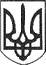 РЕШЕТИЛІВСЬКА МІСЬКА РАДАПОЛТАВСЬКОЇ ОБЛАСТІ(двадцять сьома позачергова сесія восьмого скликання)РІШЕННЯ18 листопада 2022 року                                                                      № 1189-27 -VIІIПро внесення змін до Програмипо боротьбі зі злочинністю натериторії Решетилівської міськоїтериторіальної громади на 2021-2023 рокиКеруючись Законом України „Про місцеве самоврядування в Україні”, та Бюджетним кодексом України, відповідно до статті 18 Закону України „Про Службу безпеки України”, статті 5 Закону України „Про Національну поліцію”, враховуючи лист Сектору поліцейської діяльності № 1 відділу поліцейської діяльності № 2 Полтавського районного управління поліції Головного Управління національної поліції в Полтавській області від 16.11.2022 № 4700/115/104/16/05-2022 та потребу в забезпеченні фінансування видатків на здійснення заходів у 2023 році, Решетилівська міська радаВИРІШИЛА:1. Внести зміни до Програми по боротьбі зі злочинністю на території Решетилівської міської територіальної громади на 2021-2023 роки (далі – Програма), затвердженої рішенням міської ради восьмого скликання від 27.01.2021 № 95-3-VIIІ (3 позачергова сесія), зі змінами, а саме:1) в пункті 9 „Покращення матеріально-технічного забезпечення Управління СБУ в Полтавській області” розділу 3 „Заходи програми” збільшити суму фінансування на здійснення заходів в 2023 році на 100,0 тис.грн. та цифру „100,0” замінити на цифру „200,0”;2) в пункті 10 „Покращення матеріально-технічного забезпечення Сектору поліцейської діяльності № 1 відділу поліції № 2 Полтавського районного управління поліції ГУНП в Полтавській області” розділу 3 „Заходи програми”:- після слів „надання субвенції з місцевого бюджету для придбання електронно-обчислювальної техніки; техніки та обладнання спеціального призначення; паливно-мастильних матеріалів” доповнити словами: „службового автомобіля, послуг для його реєстрації, обладнання та інші видатки”, збільшити суму фінансування на здійснення заходів в 2022 році на 960,0 тис.грн. та цифру „100,0” замінити на цифру „1060,0”;- збільшити суму фінансування на здійснення заходів в 2023 році на 100,0 тис.грн. та цифру „100,0” замінити на „200,0”;- графу „Виконавці” доповнити словосполученням „Головне Управління національної поліції в Полтавській області”.2. Викласти Паспорт Програми в новій редакції (додаток 1).3. Викласти розділ 3 „Заходи програми” в новій редакції (додаток 2).		4. Контроль за виконанням рішення покласти на постійну комісію з питань депутатської діяльності, етики, регламенту, забезпечення законності, правопорядку та запобігання корупції (Лугова Н.І.).Міський голова                                                                          О.А. Дядюнова